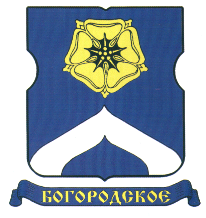 СОВЕТ ДЕПУТАТОВМУНИЦИПАЛЬНОГО ОКРУГА БОГОРОДСКОЕРЕШЕНИЕ13.09.2018  г. № 11/01О результатах конкурса на право заключения договора на реализацию социальных программ (проектов) по организации досуговой, социально-воспитательной, физкультурно-оздоровительной и спортивной работы с населением по месту жительства в нежилых помещениях, находящихся в собственности города МосквыВ соответствии с пунктом 2 части 7 статьи 1 Закона города Москвы от 11 июля 2012 года № 39 «О наделении органов местного самоуправления муниципальных округов в городе Москве отдельными полномочиями города Москвы» и, рассмотрев материалы конкурсной комиссии, Совет депутатов муниципального округа Богородское решил:1. Признать победителем конкурса на право заключения договора на реализацию социальных программ (проектов) по организации досуговой, социально-воспитательной, физкультурно-оздоровительной и спортивной работы с населением по месту жительства в нежилых помещениях, находящихся в собственности города Москвы  (приложение 1). 2. Признать победителем конкурса на право заключения договора на реализацию социальных программ (проектов) по организации досуговой, социально-воспитательной, физкультурно-оздоровительной и спортивной работы с населением по месту жительства в нежилых помещениях, находящихся в собственности города Москвы, в случае отказа участника признанного  победителем Конкурса  (приложение 2). 3. Направить настоящее решение в Департамент территориальных органов исполнительной власти города Москвы, префектуру Восточного административного округа города Москвы и управу района Богородское города Москвы в течение 3 дней со дня его принятия.4. Опубликовать настоящее решение в бюллетене «Московский муниципальный вестник» и разместить на официальном сайте муниципального округа Богородское.5. Контроль за выполнением настоящего решения возложить на главу муниципального округа Воловика К.Е.Глава муниципального округа Богородское   					                   К.Е. ВоловикПриложение 1к решению Совета депутатов муниципального округа Богородскоеот 13 сентября  2018 года № 11/01Победитель конкурса на право заключения договоров на реализацию социальных программ (проектов) по организации досуговой, социально-воспитательной, физкультурно-оздоровительной и спортивной работы с населением по месту жительства в нежилых помещениях, находящихся в собственности города Москвы Приложение 2к решению Совета депутатов муниципального округа Богородскоеот 13 сентября  2018 года № 11/01Победитель конкурса на право заключения договоров на реализацию социальных программ (проектов) по организации досуговой, социально-воспитательной, физкультурно-оздоровительной и спортивной работы с населением по месту жительства в нежилых помещениях, находящихся в собственности города Москвы №Наименование победителя конкурсаНазвание социальной программы (проекта)Адрес нежилого помещения1.Автономная некоммерческая организация «Социально-культурный центр «Развитие, творчество, инициатива»Социальная программа (проект) по организации досуговой, социально-воспитательной, физкультурно-оздоровительной и спортивной и иной социально-ориентированной  работы с населением в районе Богородское города Москвы«Здоровая Активная Жизнь».г. Москва, ул. Наримановская, дом 8.№Наименование победителя конкурсаНазвание социальной программы (проекта)Адрес нежилого помещения1.Автономная некоммерческая организация «Экспертно-Консалтинговый Центр «Результат»Социальная программа (проект) по организации досуговой, социально-воспитательной, физкультурно-оздоровительной и спортивной и иной социально-ориентированной  работы с населением в районе Богородское города Москвы «КОНСАЛТ ПЛЮС».г. Москва, ул. Наримановская, дом 8.